Анализ методической работы МОУ Ишненской средней общеобразовательной школы2022-2023 учебный годОсновной целью анализа методической работы является определение уровня эффективности методической работы школы  и выработка концептуальных подходов в построении методической работы на следующий учебный год.Информация о педагогах школыОбщая численность педагогических работников на конец 2022-2023 учебного года – 34 чел. Коллектив в основном женский - мужчин всего 3 человека (8,8%).Возраст педагогов:до 25 лет - 3 человека (8,8%);до 35 лет – 5 человек (14,7%)от 36 до 55 лет – 17 человек (50% с совместителем)свыше 55 лет – 10 человек (29,4%) ОбразованиеИз 34 педагогов в 2023 учебном году - 27 человек (79,4%) с высшим образованием, 7 человек имеют среднее профессиональное образование (20,6%). Из них 4 человека заочно обучаются в ЯГПУ им. К.Д. Ушинского (Модулин А.Е., Сафронова Д.Ю., Кашина М.Д., Ромбах Д.А.).Стаж работыИз 34 работающих педагогов в 2023 учебном году: стаж педагогической работы до 5 лет имеют  4 человека  (11,8%); свыше 30 лет – 17 человек (50%).Аттестация:  высшая категория – 13 человек (38,2%, из них 1 чел. – внутренний совместитель, зам. директора Пелевина Т.З.); первая категория - 14 человек  (41,2%, из них 1 чел. -  внутренний совместитель, зам. директора Мялкина Е.Ю.); соответствие занимаемой должности – 5 человек (14,7%, из них 4 человека администрация); нет категории - 6 человек (17,6%. Причина: 3 чел. – молодые специалисты, 3 чел. – внутренние совместители, работают в должности учителя меньше двух лет.Педагоги аттестуются своевременно. В 2022-2023 уч. году прошли аттестацию:- на высшую категорию: Хомченко О.В.;- на первую категорию: Мялкина Е.Ю. (как учитель), Башляева О.В. и Власова Г.В.;- на соответствие занимаемой должности: Лапина И.В. Не аттестовались Сафронова Д.Ю. в связи с переходом на другую должность и Дежкина Е.А. в связи с увольнением.Выводы: диагностика данных о педагогических работниках, прошедших   аттестацию, показывает, что работа администрации школы по повышению мастерства и аттестации педагогов находится на оптимальном уровне.Проблема: в коллективе есть еще педагоги, не имеющие категорий (работают меньше двух лет).Задачи: в следующем учебном году продолжить работу по методическому сопровождению педагогов в межаттестационный  период.Имеют отраслевые и ведомственные награды (без внешних совместителей, 32,4%):  1 педагог – «Заслуженный учитель РФ» (Саракат О.М.); 2 педагога - нагрудный знак «Отличник народного просвещения» (Пелевина Т.З., Саракат О.М.). 1 педагог – нагрудный знак «Почетный работник общего образования РФ» (Мужичина В.В.);1 человек – нагрудный знак «За верность профессии» (Дзык Т.Р.);1 человек – медаль «За трудовое отличие» (Попова Н.И.).5 человек – Почетную грамоту Министерства образования и науки РФ (Дзык Т.Р., Кирпичева Л.Р., Ремнев С.Ф., Киселева Е.С., Седова Н.А.);     17 человек - Почетную грамоту департамента образования – (Грязнова Э.А., Кирпичева Л.Р., Киселева Е.С., Куликова О.Н., Лапина И.В., Лемина Ю.А., Мужичина В.В., Мялкина Е.Ю., Пелевина Т.З., Попова Н.И., Покровская Е.П., Петров Ю.В., Саракат О.М., Седова Н.А., Хомченко О.В., Шиханова М.В., Федотова М.В.)23 человека - Почетную грамоту управления образования – (Власова Г.В., Дзык Т.Р., Дежкина Е.А., Кирпичева Л.Р., Киселева Е.С., Куликова О.Н., Кашина М.Д., Лапина И.В., Лемина Ю.А., Мялкина Е.Ю., Митяева Е.Н., Модулин А.Е., Пелевина Т.З., Попова Н.И., Петров Ю.В., Рычкова Л.А., Саракат О.М., Седова Н.А., Софонова Е.Н., Сафронова Д.Ю., Топчий А.Н., Шиханова М.В., Федотова М.В.).Система повышения профессионального уровня педагогов   Педагоги школы своевременно проходят обучение на курсах в различных формах (в том числе по ОВЗ и функциональной грамотности), высока активность их по повышению квалификации через дистанционные курсы.    В учебном году прошли КПК  очно 15 человек (44%), в дистанционной форме от 6 до 108 часов – 9 человек (26%), итого 24 человека (71%).    Курсы по реализации ФГОС НОО, ФГОС ООО, ФГОС СОО в 2022 г. прошли 13 человек, в 2023 г. – 15 человек. Итого: 28 человек (82%).              Кроме того, педагоги школы прослушали более 250 семинаров и вебинаров, в том числе и дистанционно.Выводы: обучение на курсах в различных формах педагоги школы проходят своевременно, высока активность их по повышению квалификации через дистанционные курсы.Проблема: «западает» повышение  квалификации классных руководителей.Задача: мотивировать педагогов на непрерывное повышение педагогического мастерства, в частности по классному руководству. Анализ кадрового обеспечения позволяет сделать вывод о том, что большую часть педагогического коллектива составляют опытные учителя с большим стажем работы, обладающие высоким профессиональным мастерством, имеющие высшую и первую категории. В сравнении с предыдущими годами  коллектив «помолодел» (средний возраст составляет 49 лет, а был 50). В то же время в настоящее время школа испытывает дефицит учительских кадров (по информатике и математике).Основные функции методической работыКомпенсаторная (ликвидация пробелов в подготовке учителя);Адаптационная (приспособление учителя к работе в новых условиях);Развивающая (развитие педагогического творчества).Формы методической работыВ  методической работе использовались как традиционные формы работы, так и не традиционные,  направленные на  обучение и внедрение в практику работы инновационных технологий, обмен опытом работы:педсоветы методические объединенияпрактические конференции«круглые столы», семинарыпредметные неделиМетодический фестиваль передового педагогического опыта открытые уроки конкурсы олимпиады;педагогический мониторинг;организация и контроль курсовой системы повышения квалификации;творческие отчеты;аттестация педагогических кадров;работа учителей над темами самообразования;взаимопосещение уроков и внеклассных мероприятий;консультации.Цель методической работы:непрерывное совершенствование педагогического мастерства учителя, освоение инновационных технологий для достижения стабильно положительных результатов и принципиально нового качества образования в условиях реализации проекта «Учитель будущего» национального проекта «Образование» и переходу на ФООП.Для решения поставленной цели были созданы следующие условия:составлен годовой план методической работы и планы МО циклов;учителя МО участвовали в инновационной деятельности – переходу на ФООП;организовано наставничество не только над молодыми учителями, но и по отдельным проблемам;в системе велась работа по функциональной грамотности;продолжена работа по обновлению материально-технической базы кабинетов;в течение года продолжили работу структурные объединения:Деятельность методических объединенийЦель анализа: выявление результативности выполнения целей и задач, возложенных на методические объединения (МО).В ОУ функционируют 4 предметных методических объединения (см. выше).Основное направление школьных методических объединений (ШМО) - поиск новых технологий, которые влияют на развитие умений и навыков обучающихся. Работа ШМО способствует повышению уровня квалификации учителя, реализации его методической деятельности по предмету, обмену опытом; направлена на выработку единых педагогических требований к реализации государственного стандарта в образовании.  Главной задачей работы методических объединений являлось совершенствование педагогического мастерства учителя.  Каждое МО работало над своей методической темой, связанной с единой темой  школы; в своей деятельности ориентировалось на организацию методической помощи учителю. Все методические объединения работали в соответствии с программой методической работы школы, с планом работы цикла, проводились заседания, на которых рассматривались как теоретические вопросы, так и практические, связанные с темой школы, с практикой обучения и воспитания школьников. Рассматривались вопросы, касающиеся повышения качества учебно-воспитательного процесса, переходу на ФООП, большое внимание уделялось вопросам сохранения здоровья обучающихся. Учителя делились опытом работы, заслушивались их отчеты по темам самообразования и т.д.Все вопросы, рассматриваемые на заседаниях МО, способствовали достижению наилучших результатов в работе, повышению качества преподавания, профессиональному росту педагогов, вопросам модернизации образования.    Все учителя школы  работали по рабочим программам, соответствующим УМК с учётом федерального перечня учебников, допущенных и рекомендованных РФ к использованию в образовательном процессе; объем часов в соответствии с учебными планами составляет 100%, отставания в соответствии с ФГОС нет.     Ведётся работа по созданию банка контрольно-измерительных материалов по предмету.    Заседания методических объединений проводились в соответствии с планами, кроме МО оздоровительно-трудового и эстетического цикла.  Лучшими наработками методические объединения циклов в течение учебного года делились на августовском совещании, во время проведения предметных недель, на заседаниях МО своего цикла, а также на муниципальных методических мероприятиях, что позволяло учителям школы не только делиться опытом собственной работы, но и повышать профессионализм, реализовывать творческий потенциал. Выводы:анализ методической работы школы показывает, что в целом поставленные задачи выполняются;деятельность методических объединений учителей всех циклов находится на оптимальном уровне.Проблема: ведение документации руководителями МО (протоколы); на заседаниях МО не в полной мере рассматривался вопрос о работе членов МО над темой по самообразованию; низкий процент взаимопосещения уроков.   Задачи: руководителям МО при планировании работы учитывать вопрос о работе членов МО над темой по самообразованию, наладить  взаимопосещение уроков, своевременно писать протоколы.Обновление содержания образованияШкольные методические объединения обеспечивали планомерную методическую работу с учителями, направленную на совершенствование, обновление содержания образования и форм организации образовательного процесса по следующим направлениям:переход на ФООП в 1 и 5 классах;проблемы обучения детей с ОВЗ и возможности их решения;повышение квалификации педагогов по теме «Реализация требований обновленных ФГОС НОО, ФГОС ООО, ФГОС СОО в работе учителя»;работа с обучающимися по темам «Функциональная грамотность» и «Социальный проект»;использование электронных средств обучения, продолжение освоения инновационных технологий (технологии смешанного обучения, «Перевёрнутый класс» МООС, мобильное, когнитивное, дистанционное, интерактивное и синхронное обучение, кейсовые технологии);методическое обеспечение внутришкольного мониторинга качества знаний по предмету  (подбор, разработка контрольно-измерительных материалов);системно-деятельностный подход;оснащение кабинетов по отдельным предметным областям;изучение нормативно-правовой документации по ФГОС НОО, ФГОС ООО, ФГОС СОО.Единая методическая тема школыЕдиная методическая тема школы: «Совершенствование качества образования, обновление содержания и педагогических технологий в условиях реализации ФГОС».           Для реализации данной темы было спроектировано 3 этапа на 5 лет:I этап– подготовительный - определение цели и задач работы, целеполагание, прогнозируемый результат, частичная реализация.2018-2019 уч. г. Тема года «Современные требования к качеству урока – ориентиры на обновление содержания образования»II этап - активных действий - продолжение знакомства с инновационными технологиями и внедрение их в учебно-воспитательный процесс; проведение цикла заседаний по обеспечению стандартов второго поколения.2019-2020 гг. Тема года «Повышение качества образовательного процесса через реализацию системно-деятельностного подхода в обучении, воспитании и развитии обучающихся».2020-2021 уч. г. Тема года «Повышение эффективности образовательного процесса через применение современных подходов к организации образовательной деятельности, непрерывное совершенствование профессионального уровня и педагогического мастерства учителя».   2021-2022 уч. г. Тема года «Создание образовательного пространства, обеспечивающего успешность учащихся путём применения современных технологий в рамках ФГОС».III этап– итоговый - приведение материала по методической теме в систему; анализ работы по теме (влияние методической темы на повышение качества учебно-воспитательного процесса); оценивание и корректировка работы.   2022-2023 уч. г. Тема года «Семья и школа. Пути эффективного сотрудничества в современных условиях. Результаты работы школы над единой методической темой».Цель работы по методической теме: создание условий для повышения качества социального партнерства школы и семьи, для развития творческого взаимодействия всех субъектов образовательного процесса, способствующих самоопределению и самореализации школьника. Задачи:создание условий для взаимодействия школы, семьи и общественных организаций в формировании личности школьника;формирование у родителей системы ценностных отношений, позитивного отношения к активной общественной деятельности детей через создание и реализацию совместных социальных проектов;информационное обеспечение психолого-педагогического сопровождения семейного воспитания, инновационных технологий семейного воспитания;научно-методическое обеспечение работы классных руководителей с семьей, создание банка методических разработок;создание благоприятной атмосферы общения, направленной на преодоление конфликтных ситуаций в процессе воспитания учащихся в системе «учитель-ученик-родитель».Работа педагогического коллектива школы над единой методической темойЕдиная методическая тема нашла свое отражение в методическом плане работы школы и планах работы МО всех циклов. Поставленные перед коллективом задачи решались через самообразование, изучение и применение инновационных технологий, совершенствование форм и методов организации урока, индивидуальную и дифференцированную работу со слабоуспевающими и одаренными обучающимися, учащимися с ОВЗ, развитие и повышение мотивации обучающихся, а также ознакомление учителей с новой педагогической и методической литературой. Так как 2022-2023 учебный год – это третий (последний) этап работы над единой методической темой школы, то предметные методические объединения не только работали над темой года «Семья и школа. Пути эффективного сотрудничества в современных условиях», но и подводили итоги пятилетней работы над единой методической темой. Проанализирована работа всех МО. Выявлены результаты (см. на сайте школы «Анализ работы МО циклов по методической теме за 5 лет»).   Реализации единой методической темы были посвящены семинары, тематические педсоветы, заседания в методических объединениях: заседания и семинары в предметных методических объединениях:            - в начальной школе: «Семья и школа: пути эффективного сотрудничества в современных условиях».«Результаты деятельности педагогического коллектива начальной школы по        совершенствованию образовательного процесса»;- в математическом цикле:«Семья и школа: пути эффективного сотрудничества в современных условиях».«Результативность работы МО по методической теме в течение 5 лет»;- в гуманитарном цикле:«Создание условий  профессионального роста учителя. Перспективы развития».«Анализ  результативности работы  МО по единой методической теме за год и за 5 лет»;-   в оздоровительно-трудовом и эстетическом цикле:Организационное. О работе над единой методической темой школы «Семья и школа: пути эффективного сотрудничества в современных условиях».Подведение итогов года и работы по единой методической теме школы за 5 лет «Совершенствование качества образования, обновление содержания и педагогических технологий в условиях реализации ФГОС». Вывод: анализ работы по единой методической теме показывает, что в целом поставленные задачи решены.Самообразовательная деятельность. Обобщение опыта. Анализ результативности работы педагоговСамообразовательная деятельность       Педагоги школы занимаются самообразованием: самостоятельно изучают методическую литературу по преподаваемым предметам и вопросам воспитания, посещают и слушают семинары и вебинары.       Вопросы самообразования, которые включали в себя также и освоение инновационных технологий, изучение методических новинок и использование их в работе, проектную работу на уроке и во внеурочное время, создание «Методической копилки», отслеживание динамики развития учащихся, проведение открытых уроков и внеклассных занятий с использованием различных технологий, участие в фестивалях и представление опыта работы в течение года рассматривались на заседаниях МО.           Обобщение опыта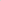      Еще в 2021 учебном году была выявлена проблема: нежелание педагогов участвовать в конкурсах профессионального мастерства и обобщать свой опыт на муниципальном уровне. Поэтому перед школой встала задача: активизировать работу педагогических работников по распространению педагогического опыта посредством публикаций и участия в мероприятиях различного уровня.Публикации:на школьном сайте (уч. Башляева О.В., Власова Г.В., Грязнова Э.А., Кирпичева Л.Р., Петров Ю.В., Покровская Е.П., Пелевина Т.З., Мялкина Е.Ю., Митяева Е.Н., Киселева Е.С., Рычкова Л.А., Лемина Ю.А., Шиханова М.В., Хомченко О.В., Федотова М.В.);на сайте «Мультиурок» (уч. Пелевина Т.З.)на сайте «Инфоурок» (Кисеева Е.С., Пелевина Т.З., Покровская Е.П., Рычкова Л.А.)на персональном сайте (Ромбах Д.А.). Хомченко О.В. - автор печатного издания «Функциональная грамотность: материалы по физике для учащихся 7 классов» Методическое пособие. − М.: Эдитус, 2022. − 41 с. 2022 Ваганов А.И. - автор печатного издания «Функциональная грамотность: материалы по физике для учащихся 7 классов» Методическое пособие. − М.: Эдитус, 2022. − 41 с. 2022 Кирпичева Л.Р. – публикация авторской презентации в сетевом издании «ФОНД 21 века».XIII «Методический фестиваль передового педагогического опыта»      В 2023 г. в рамках XIII «Методического фестиваля передового педагогического опыта» приняли участие 80% педагогов школы (от общего числа ведущих уроки - 30 человек), что больше, чем в прошлом году (78%).    Всего в рамках Фестиваля проведено 29 интересных и познавательных мероприятий в 1-10 классах в разных формах: 9 открытых уроков по русскому языку, математике, изобразительному искусству, физической культуре, ОБЖ (уч. Митяева Е.Н., Федотова М.В., Киселева Е.С., Мужичина В.В., Башляева О.В., Попова Н.И., Гусятникова А.Е., Модулин А.Е., Ремнев С.Ф.) и 16 внеклассных занятий в 1-8 классах (уч. Власова Г.В., Ваганов А.И., Грязнова Э.А., Гусятникова А.Е., Дзык Т.Р., Кирпичева Л.Р., Лемина Ю.А., Ромбах Д.А., Рычкова Л.А., Мялкина Е.Ю., Митяева Е.Н., Седова Н.А., Хомченко О.В., Шиханова М.В., Чеглакова Л.И.).   Уроки и внеклассные занятия педагогов были построены в соответствии с требованиями ФГОС, проходили с использованием инновационных технологий, ИКТ (презентаций, видео), музыкального сопровождения, в разных формах (путешествия, квесты, интеллектуальные игры, театрализованное представление на английском языке, занятия в музее и т.д.).Вывод:наблюдается позитивная динамика участия педагогов в Фестивале ППО (взят период за 3 года: 50% - 58% - 78%);отмечается прогресс использования учителями активных приемов, методов и форм организации учебной деятельности, способствующих развитию универсальных учебных действий в соответствии с требованиями ФГОС;повысилась доля участия молодых педагогов в школьных мероприятиях.Проблема: недостаточность работы со слабоуспевающими учениками и учащимися с ограниченными возможностями здоровья.КонкурсыМуниципальный конкурс методических разработок по формированию финансовой грамотности, где принимала участие Башляева О.В.;Школьный конкурс методических разработок «Калейдоскоп уроков» проведен в рамках Фестиваля (уч. Пелевина Т.З., Башляева О.В., Покровская Е.П., Мялкина Е.Ю.).Вывод: все методические разработки уроков и внеклассных занятий заслуживают внимания и могут быть использованы в работе коллегами.Проблема: недостаточность работы по распространению собственного педагогического опыта (методические разработки).Районный семинарНа базе школы успешно прошел районный семинар учителей физической культуры по теме «Формирование универсальных компетенций на уроках и во внеурочной деятельности в рамках ФГОС» (учителя Модулин А.Е., Петров Ю.В., Ремнёв С.Ф, зам. директора Пелевина Т.З.),  где педагоги выступали и проводили открытые уроки.Вывод: присутствующие высказались положительно, семинару была дана высокая оценка.Выступления: на заседаниях школьного МО (Кирпичева Л.Р, Пелевина Т.З., Киселева Е.С., Дзык Т.Р., Хомченко О.В., Покровская Е.П., Саракат О.М., Мужичина В.В., Митяева Е.Н., Лапина И.В., Рычкова Л.А. и др.);на заседаниях муниципального МО:- Хомченко О.В. «Организация работы с одаренными детьми и детьми с низкой мотивацией», 02.11.22;  - Гусятникова А.Е. «Зачем в школе детям нужен урок ИЗО?» 10.01.2023  во время районного семинара на базе школы 11.04.23:- Петров Ю.В. «Формирование ключевых компетенций на уроках и во внеурочной деятельности в рамках ФГОС»;     - Модулин А.Е. «Работа школьного спортивного клуба»;во время школьного семинара-практикума учителей 1-х и 4-х классов, воспитателей детских садов и родителей (Клюева Н.В., Кашина М.Д.).Предметные недели     Обмену опытом работы и повышению педагогического мастерства служит также участие педагогов в  предметных неделях.       В течение 2022 года прошло 6 предметных недель, в которых приняли участие все учителя, ведущие уроки. Проведено 66 мероприятий. Все открытые уроки и мероприятия были четко спланированы и проведены на достаточно хорошем методическом уровне.Вывод по  проведению предметных недель: поставленные цели учителями были достигнуты, основные задачи выполнены.      Предметные недели позволили o6yчающимся  раскрыть  свой творческий потенциал; внеклассные мероприятия способствовали формированию познавательного интереса к изучаемым предметам. Проведенные мероприятия отмечались разнообразием приёмов и методов обучения, форм организации урока. Учителя старались работать творчески. Предметные недели позволили школьникам познать себя, дали возможность в большей степени утвердиться в собственных глазах и среди окружающих. В целом они послужил и развитию творческого мышления детей, воспитанию мотивации к учению.Выводы: работа по самообразованию учителей, обобщению и распространению педагогического опыта ведется на уровне школы целенаправленно. Проблемы: низкий процент посещения школьных мероприятий в связи с большой нагрузкой педагогов; снижение количества участников конкурсов профессионального мастерства.Наставничество     В течение учебного года были назначены педагогами-наставниками для молодых специалистов: учителя начальных классов Киселева Елена Станиславовна и Митяева Екатерина Николаевна, учитель физической культуры Петров Юрий Валерьевич;для учителей, испытывающих профессиональные затруднения при введении новых технологий и инноваций: учитель физической культуры Модулин Алексей Евгеньевич;	для педагогов со стажем учитель физики Хомченко Оксана Владимировна и учитель биологии Ваганов Андрей Игоревич по обмену опытом. Курировала работу Пелевина Т.З.   Активно работали 4 наставнические пары:Киселева Е.С.- Ромбах Д.А. (особенно активно)Митяева Е.Н.- Гусятникова А.Е.Хомченко О.В.- Ваганов А.И.Ваганов А.И. – Хомченко О.В.   Недостаточно активно работали:Петров Ю.В. – Модулин А.Е.Модулин А.Е. – Петров Ю.В., Ремнев С.Ф. (Вся деятельность наставничества подробно отражена на сайте школы)Вывод: наставничество способствовало профессиональному становлению начинающих педагогов и педагогов со стажем по выявленным проблемам; персонализированные программы выполнены в полном объеме.Анализ результативности работы педагогов   Кроме перечисленной выше работы, педагоги школы принимали участие в работе экспертных rpyпп по аттестации педагогических кадров при МУ ЯО Центре оценки и контроля качества образования (Пелевина Т.З., Саракат О.М., Седова Н.А.); проблемных групп PMO (по ФГ Куликова О.Н.); вел занятия в муниципальной «Школе Плюс» Ваганов А.И.;участвовали в жюри школьных олимпиад (все учителя-предметники), муниципальных олимпиад (Власова Г.В., Ваганов А.И., Дзык Т.Р., Мужичина В.В., Шиханова М.В., Попова Н.И., Кирпичева Л.Р., Хомченко О.В. и др.), различных конкурсов: Ваганов А.И., Пелевина Т.З.,  Дзык Т.Р., Мужичина В.В., Федотова М.В., Киселева Е.С.,  Мялкина Е.Ю., Сергеева Е.В., Шиханова М.В., Башляева О.В., Митяева Е.Н., Куликова О.Н., Хомченко О.В. и др.)в организации и проведении различных районных мероприятий для учащихся: Мялкина Е.Ю., Хомченко О.В., Грязнова Э.А. и др.;  явились экспертами в итоговом собеседовании в 9 классе (Мужичина В.В., Покровская E.II., Митяева Е.Н., Федотова М.В., Киселева Е.С., Саракат О.М., Пелевина Т З., Кирпичева Л.Р., Шиханова М.В.).Освоение новых педагогических технологий   С целью обеспечения качественного усвоения образовательных стандартов по предметам, с учетом уровня развития классов в целом и каждого ученика в частности в течение 2022-2023 учебного года педагогами МО продолжилось внедрение в практику работы современных технологий обучения.    Учителя школы осваивали технологии смешанного обучения, «Перевёрнутый класс» МООС, мобильное, когнитивное, дистанционное, интерактивное и синхронное обучение, кейсовые технологии и др., успешно сотрудничали с платформами «РЭШ», «Мультиурок», «Инфоурок», «Учи.ру», «ЯКласс», «ЯндексУчебник», «Решу ЕГЭ», «Skysmart», «01 Математика.рф», «Согеарр», «Наша сеть»; являлись активными участниками интернет-сообществ: «Копилка уроков», «ProШколу.ru», «Педсовет.оrg», фестиваль педагогических идей «Открытый урок», «Солнечный свет», «Дневник.ru», портал Педразвитие.Вывод: оценка эффективности использования педагогическими работниками современных технологий в образовательном процессе показала, что общий уровень по школе — выше среднего.Работа педагогического коллектива по развитию интеллектуальных способностей обучающихся и выявлению одаренных детейРабота педагогического коллектива по развитию интеллектуальных способностей обучающихся и выявлению одаренных детей имеет практическую направленность и ориентирована на повышение качества знаний учащихся. Формы работы с одаренными учащимися: групповые занятия с одаренными учащимися; предметные кружки; курсы по выбору; элективные курсы; подготовка школьников к участию в олимпиадах, в том числе и на платформе «СириусКурсы»; привлекали детей к участию в заочных викторинах, конкурсах и соревнованиях разного уровня; проводили тематические предметные недели; консультировали обучающихся по проектной деятельности.В течение учебного года велась работа по повышению познавательного интереса учащихся, вовлечению их в олимпиады, интеллектуальные и творческие конкурсы.OлимnиaдыПодготовка к олимпиадам: издаются приказы, составляются списки, пишутся протоколы заседаний при заместителе директора, проводится определенная работа с родителями на родительских собраниях, с учащимися  - на уроках и классных часах. Информация  по подготовке и проведению олимпиад вывешивается на школьных стендах («Олимпиады. Нормативно-правовые документы», «Результаты») и выставляется на сайте школы в разделе  «Всероссийская олимпиада школьников». Учителя включают олимпиадные задания в урок или в курсы по выбору (где возможно), дают школьникам на дом разобрать примерные олимпиадные работы, проводят консультации во внеурочное время. В течение 2022-2023 учебного года дети принимали участие в двух этапах Всероссийской олимпиады школьников  (школьном, муниципальном) и в малых муниципальных олимпиадах.В I туре (школьном)  принимали участие обучающиеся 4-11 классов в 18 олимпиадах, в том числе по 6 олимпиадам (физике, биологии, химии, астрономии, математике, информатике) на платформе «Сириус.Курсы».Общее количество победителей и призёров  - 74 человека (четверо из начальной школы и 70 человек из 5-11 классов).Во II туре (муниципальном) приняли участие 24 ученика из 7-11 классов в 12 олимпиадах. Победителями стали Ватагина С., 8 кл. по технологии (учитель Дежкина Е.А.) и Быкова Е., 11 класс по биологии (учитель Ваганов А.И.). К сожалению, в III туре (региональном этапе)  Быкова Е. не участвовала, т.к. лежала в больнице.В малой муниципальной олимпиаде по английскому языку стала призером ученица 4 «Б» кл. Казарян Р. (уч. Чеглакова Л.И.).             Исследовательско-проектная деятельностьПроектная и исследовательская деятельность является одним из приоритетных направлений работы школы.  Проектной деятельностью учащиеся начинают заниматься уже в начальной школе. В среднем и старшем звене спланированы уроки по защите проектов по разным предметам. В 10-11 классе ведется урок «Индивидуальный проект», а во  внеурочной деятельности с 5 по 11 класс - предмет «Социальный проект».  Школьники принимают участие с проектами в мероприятиях разного уровня, в том числе и в научно-практических конференциях. Ежегодно учащиеся 8 (9), 11 классов защищают индивидуальные проекты (могут защищать и коллективные); в 10 классе проходит предзащита.     В этом  учебном году в школе прошли две научно-практические конференции для школьников 7-9 классов: XIV научно-практическая конференция «К вершинам знаний» и IV конференция «Открытие», а также защита итоговых индивидуальных проектов в 11 классе и предзащита в 10 классе. Всего участвовало в защите и предзащите проектов 49 человек.       В рамках конференций работали две секции.    Работы школьников были выполнены под руководством Ваганова А.И., Гусятниковой А.Е., Кирпичевой Л.Р., Ремнева С.Ф. Леминой Ю.А., Седовой Н.А., Поповой Н.И., Кашиной М.Д., Хомченко О.В., Дежкиной Е.А., Петрова Ю.В. Тематика проектов была самая разнообразная, по следующим предметам: русскому языку и литературе, математике,  геометрии, биологии, истории, физике, музыке, психологии, химии, технологии, ИЗО. Дети выполняли  и надпредметные проекты.  Защита сопровождалась презентациями, а некоторые из проектов и работы исследовательского характера – музыкой и видеофрагментами.   В качестве продуктов дети представляли буклеты, рисунки,  плакаты, макеты интерьера комнаты, изделия из мыла, изделия из дерева и швейные, книжки-малышки, брошюры, этимологические листки,  подборки видео, памятки и т.д.Выводы: проекты вызвали интерес как учащихся, так и учителей. Все работы учащихся 9 и 11 классов оценены положительно.Проблема: три человека из 8 класса  не явились на защиту; они будут защищать итоговый индивидуальный проект в следующем учебном году.         Участие школьников в  конкурсах          В течение года в школе прошли 3 конкурса сочинений для учащихся:- к 50-летию школы;- «Письмо солдату»- «Без срока давности»;конкурсы чтецов:- классные и школьный этап Всероссийского конкурса «Живая классика»;- районная online-акция «Бессмертный полк в поэзии».         Дети также активно принимали участие в конкурсах различного уровня на образовательных онлайн-платформах, в интернет-олимпиадах, викторинах и марафонах. (См. приложения к анализам методической работы предметных МО).       Выводы:в школе целенаправленно  ведется работа с одаренными учащимися; работа педагогического коллектива направлена на развитие интеллектуально-творческих способностей детей через различные формы и методы организации деятельности школьников как на уроках, так и во внеурочное время.           Проведение видеоуроков в рамках проекта «С чего начинается Родина»     В соответствии с письмом филиала Российского общества «Знание» в партнерстве с ярославской региональной организацией «Народный университет» в школе был организован просмотр видеофильмов, созданных в рамках проекта «С чего начинается Родина», реализуемого при поддержке фонда президентских грантов. Научными руководителями явились преподаватели ЯГПУ им. К.Д. Ушинского и ЯрГУ им. П.Г. Демидова.    Всего было проведено 8 уроков. Учащиеся 5 «А» кл. (учитель Пелевина Т.З.), 7 «А» (уч. Кирпичева Л.Р. ), 7 «Б» и 7 «В» кл. (уч. Федотова М.В.) просмотрели видеофильмы по теме «Герои Великой Отечественной войны, чьи имена носят улицы Ярославля» , 9 «А», 9 «Б» кл. (уч. Попова Н.И.) и 10 кл. (уч. Башляева О.В) – видеофильм по теме «История Отечества (фальсификация исторических фактов, правда и вымысел)», 7 «А» кл. (уч. Попова Н.И.) – «Патриотизм. История русского патриотизма. Отличие патриотизма от национализма».  Вывод: участие в проекте «С чего начинается Родина» -  очень важное и нужное мероприятие, так как главная идея  проведения видеоуроков – воспитание у школьников патриотизма. В результате проведенного анкетирования выяснилось, что  100% школьников оценили полезность прослушанных лекций.Взаимодействие семьи и школыВажным звеном в построении учебной и воспитательной работы учителей всех циклов является взаимодействие  с родителями. В работе использовались разнообразные формы :семинары-практикумыобщешкольные и классные родительские собраниятворческие отчетывыставки детских работэлектронные  дневникииндивидуальные консультации.  В 2022-2023 учебном году на базе школы успешно прошел семинар-практикум учителей 1-х и 4-х классов, воспитателей детских садов и родителей по теме «Преемственность в работе между детскими садами, школой и семьей – основа сотрудничества и партнёрства в подготовке первоклассников», где выступали директор школы Клюева Н.В. и психолог Кашина М.Д. («Адаптационный период в первом классе: радости и трудности школьной жизни» и «Организация питания школьников»), а для родителей давали фрагменты открытых уроков Киселева Е.С. (по литературному чтению (обучение грамоте), 1»А» кл.), Куликова О.Н. (по русскому языку (обучение письму), 1 «Б» кл.), Покровская Е.П. (по окружающему миру, 4 «А» кл.) и Рычкова Л.А. (по математике, 4 «Б» кл.).  Родители помогали классным руководителям в организации и проведении конкурсов, экскурсий, походов, праздников, поездок, классных часов, а также являлись активными участниками школьных семейных спортивных игр. ВыводыАнализ методической работы школы по основным направлениям деятельности позволяет сделать  следующие выводы:реализация целей и задач осуществлялась согласно требованиям государственных программ, велась на основе нормативно-правовых и распорядительных документов федерального, регионального, муниципального и школьного уровней, была направлена на кадровое обеспечение образовательного процесса;все учителя школы  работали по рабочим программам, соответствующим УМК с учётом федерального перечня учебников, допущенных и рекомендованных РФ к использованию в образовательном процессе; объем часов в соответствии с учебными планами составил 100%, отставания в соответствии с ФГОС нет;серьёзное внимание уделяется повышению квалификации учителей;методическими объединениями изучались нормативно-правовые документы: новые программы, требования к стандартам. Ведётся работа по созданию банка контрольно-измерительных материалов по предмету;в течение года проводилась большая работа по организации внеучебной деятельности с обучающимися по развитию интеллектуальных способностей обучающихся и выявлению одаренных детей;план   методической работы выполнен;все педагоги вовлечены в методическую работу;деятельность МО всех циклов находится на оптимальном уровне;работа МО отражена на сайте школы;прослеживается положительная динамика роста методического и профессионального мастерства некоторых педагогов.    Вместе с тем в методической работе выявились следующие недостатки:отмечается формализм в деятельности некоторых членов МО (особенно это касается спортивно-оздоровительного и эстетического цикла);недостаточно высокие  результаты участия школьников в муниципальных и региональных конкурсах и предметных олимпиадах; большая нагрузка учителей, которая снижает их методическую активность;недостаточное участие педагогов в конкурсном профессиональном движении на муниципальном уровне.«23» июня 2023 года                                             Заместитель директора по УВР Т.З. ПелевинаОбъединенияФИОруководителяМетодический советПелевина Т.З.МО учителей начальных классовКиселева Е.С.МО учителей гуманитарного циклаКирпичева Л.Р.МО учителей естественно-математического циклаДзык Т.Р.МО учителей спортивно-трудового и эстетического цикла Петров Ю.В.Творческая группа участников проекта «Медиация как инструмент профилактики межличностных отношений в школе»Кашина М.Д.МО классных руководителейМялкина Е.Ю.